B4 It’s a green world - summaryExplain how leaves are adapted for efficient photosynthesis: 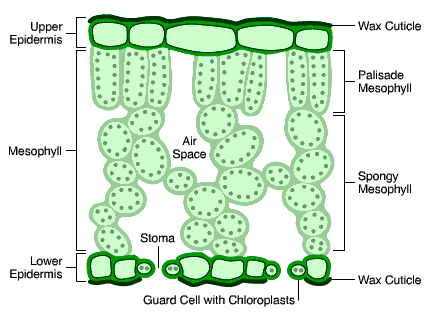 •  broad so large surface area; •  thin so short distance for gases to travel; •  contain chlorophyll to absorb light;  - different pigments absorb different wavelengths•  have a network of veins for support and transport; •  stomata for gas exchange. The cellular structure of a leaf is adapted for efficient photosynthesis: •  epidermis is transparent; •  palisade layer at the top containing most of the chloroplasts; •  air spaces in the spongy mesophyll allow gas exchange by diffusion. •  internal surface area / volume ratio very large.					Weak solution					Concentrated solution	       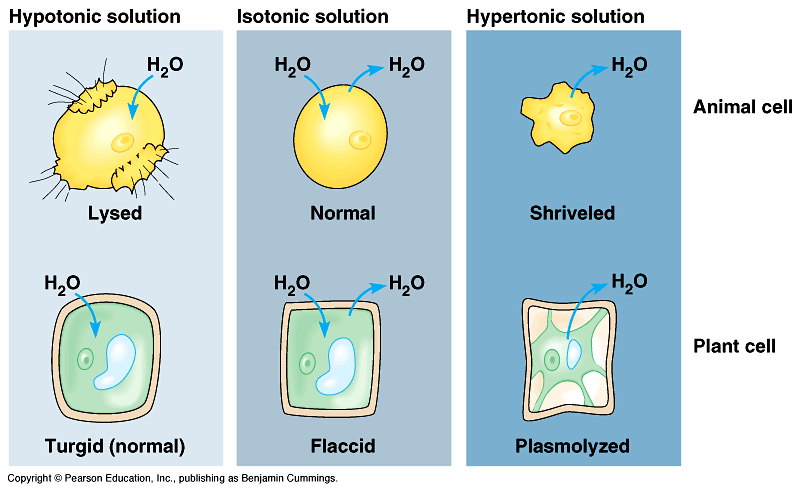 Osmosis is the net movement of water molecules from an area of high water concentration to an area of low water concentration across a partially-permeable membrane.Transpiration provides plants with water for cooling, photosynthesis, support, movement of minerals.						Turgor pressure supports plant tissues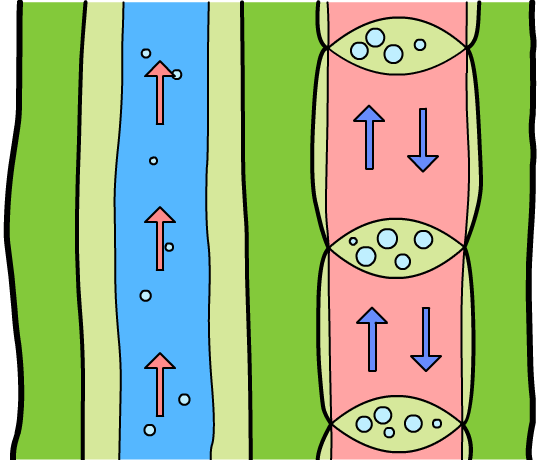 Xylem:Structure - thick strengthened cellulose cell wall with a hollow lumen (dead cells);  Function -transpiration - movement of water and minerals from the roots to the shoot and leaves; Phloem:Structure - columns of living cells.Function - translocation - movement of food substances (sugars) up and down stems to growing and storage tissues.Transpiration rate is increased by:    * increase in light intensity; 	*increase in temperature;*  increase in air movement; 		 *decrease in humidity.Plants require the following minerals:Nitrogen to make amino acids and proteins;		Phosphorus to make DNA and cell membranes; Potassium to help enzymes (in photosynthesis and respiration); 	Magnesium to make chlorophyll.Minerals are taken up into root hair cells by active transport (movement of  substances  from low concentrations to high concentrations). Active transport uses energy from respiration..Intensive farming					Organic farmingIncreases productivity- produces more food cheaply	More labour intensive – more expensiveUses pesticides to kill pests					Uses animal manure / compost, crop rotationUses herbicides to kill weeds					Hand weeding and biological pest controlPesticides may accumulate in food chainsUses artificial fertilisersMay cause eutrophication of rivers and lakesRaises ethical issuesFish farming, battery hens, hydroponicsKey factors in the process of decay: presence of microorganisms; 		 temperature; 		oxygen; 	  moisture.Detritivores (earthworms, maggots, woodlice ) feed on dead and decaying material (detritus). They increase the rate of decay by producing larger surface area.Decay involves saprophytic nutrition by bacteria and fungi.Food preservation techniques reduce the rate of decay:  canning; 	 cooling; 	 freezing; 	 drying; 	  adding salt / sugar; 		 adding vinegar